Zaterdag 9 maart ontvingen we het bericht dat zr. Fidelia Quant in het bijzijn van zr. Marguerite Mulder in Bussum is overleden.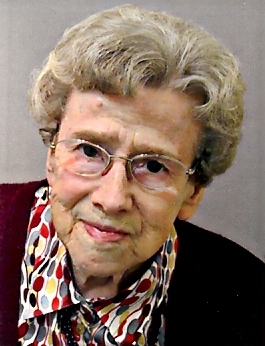 Met haar verliezen we een lieve, attente medezuster. Zuster Fidelia ging de laatste tijd lichamelijk steeds meer achteruit. Ze kreeg een longontsteking en dit tastte haar zwakke lichaam zo aan, dat het voor haar het einde van het leven betekende.God riep haar thuis, we weten haar in Gods liefde geborgen. Zr. Fidelia is 89 jaar geworden.Zuster Fidelia, Catharina Maria, Quant werd geboren te Heerhugowaard, 25 maart 1923. Ze was in het gezin het eerste kind in het tweede huwelijk van haar vader.September 1941 trad ze in Amersfoort in de congregatie. In 1944 legde ze haar eerste geloften af als zuster van Onze Lieve Vrouw. Zr. Fidelia heeft haar talenten ten volle gebruikt. Als jonge zuster heeft ze diverse naaidiploma’s gehaald en later heeft ze zich ingezet voor de kinderbescherming. Ze was altijd vol aandacht en zorg voor degenen die aan haar werden toevertrouwd.In Uithoorn werd ze in 1957 tot overste benoemd. Later kreeg ze in Ootmarsum en Rotterdam de niet gemakkelijke taak van overste zijn en tegelijkertijd directrice van het internaat.Een nieuwe tijd brak voor haar aan toen ze gevraagd werd om de leiding op zich te nemen in ons retraitehuis in Soest Zuid. Jarenlang stond ze daar klaar voor ieder die er kwam. Ze maakte dat ieder zich er thuis voelde. Ze was trouw aan de ander en trouw aan zichzelf.Veel zusters hebben haar gekend toen ze samen met zr. Thea Hermsen de leiding op zich nam in de communiteit van het moederhuis. Ze was er altijd als je haar nodig had.Tijdens de grote verbouwing van het moederhuis in begin jaren negentig heeft ze met een gedeelte van de communiteit in Onze Lieve Vrouw ter Eem gewoond. Het was een bijzondere tijd. Daarna brak voor haar nog de tijd aan om lid te zijn van het huisbestuur in Onze Lieve Vrouw ter Eem. Ze is actief geweest zolang ze kon.Haar ontspanning zocht ze o.a. in fietstochten maken. Zr. Marguerite was jarenlang haar trouwe compagnon. Samen vakantie vieren, retraite houden en fietstochten maken, betekende veel voor allebei. Ook toen het moeilijk ging was Marguerite zorgend aanwezig.In 2009 is zr. Fidelia naar Bussum gegaan. In Mariëngaard mocht ze rusten na haar actieve leven. Het laatste jaar was moeilijk. Ze voelde zich steeds zwakker worden en ze had steeds meer zorg nodig.Zuster Fidelia was dankbaar voor de verzorging die ze kreeg. Enkele dagen voor haar dood bedankte ze nog de zusters voor alle goedheid en hartelijkheid.Dankbaar was ze voor de mensen om haar heen. Ze was ook gesteld op haar familie. Ze zou nooit een verjaardag vergetenWij en de familie zullen haar missen. Ze laat een lege plek bij ons achter. We weten echter dat het zo goed is, ze hoeft niet verder te lijden. Het moet geruststellend voor Fidelia geweest zijn dat Marguerite bij haar was toen ze haar leven teruggaf aan haar Schepper.Wij zijn Zr. Fidelia heel dankbaar voor wie ze was met ons en voor al het goede wat ze aan zoveel mensen heeft gedaan en laten zien.Tijdens de avondwake hebben we haar herdacht en tijdens de eucharistieviering hebben we in geest van dankbaarheid afscheid van haar genomen.Daarna hebben we haar begeleid naar haar laatste rustplaats op de Nieuwe R.K. Begraafplaats te Bussum.